Требование возврата выручки для экспортёров несырьевых товаров отменят с 1 июля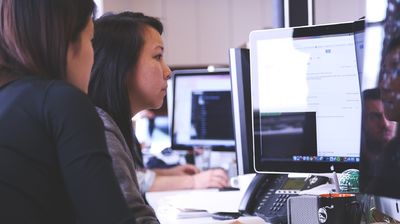 Премьер-министр России Михаил Мишустин сообщил об отмене с 1 июля требования о возврате выручки при заключении контракта для несырьевых неэнергических экспортёров.«С 1 июля для экспортёров несырьевых неэнергетических товаров будет отменено требование о возврате выручки, которую бизнес получил при заключении контракта, этот законопроект Правительство рассмотрит на заседании завтра», – сказал председатель Правительства в среду на совещании у Президента РФ Владимира Путина по реализации отдельных положений послания парламенту.«Ещё одна важная задача для благополучия экономики – это решение вопросов занятости, восстановление рынка труда, особенно в сегменте малого и среднего предпринимательства через поддержку и развитие этого сектора», – считает глава кабинета министров.Он напомнил, что на прошлой неделе Правительство дополнительно выделило 8 млрд рублей на субсидии льготного кредитования малого и среднего бизнеса.Говоря о выполнении поручений, связанных с развитием регионов, Мишустин упомянул поручение по ускоренному развитию инфраструктуры в субъектах РФ. По его словам, «Правительством был одобрен и внесён в Госдуму законопроект о предоставлении регионам инфраструктурных бюджетных кредитов поставке до 3% на 15 лет».«Также предусмотрели в этом документе меры по реструктуризации предоставленных ранее бюджетных кредитов со сроком погашения до 2029 года и замещению рыночного долга новыми бюджетными кредитами на сумму свыше 500 млрд рублей», – добавил премьер-министр.Он уточнил, что «детально проработан механизм применения инфраструктурных облигаций, в том числе для того, чтобы кредитовать на долгий срок комплексные проекты жилой застройки по ставке не выше 4%».«Необходимые правовые акты приняты, а в ближайшее время мы планируем начать реализацию пилотных проектов», – доложил председатель Правительства.По его мнению, для выполнения масштабных проектов нужны хорошо подготовленные кадры.«Для этого Правительство приняло постановление по реализации программы академического лидерства "Приоритет-2030", университеты из всех регионов страны смогут претендовать на гранты в размере от 100 млн рублей, в этой программе примут участие не менее 100 вузов, а в лаборатории, технопарки, бизнес-инкубаторы придут молодые энергичные люди, готовые создавать и продвигать новые прорывные проекты», – уверен Мишустин.